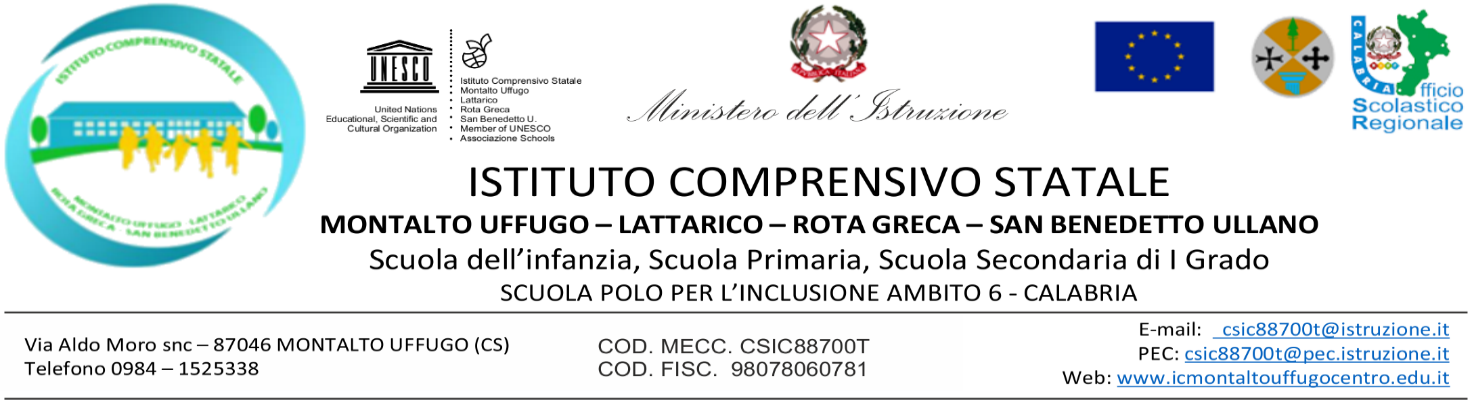 Allegato A                                                                                  Al Dirigente ScolasticoI.C. Montalto U.-Latt.Rota G-S.B.__l__ sottoscritt________________________________________________ (cognome e nome) nat__ a________________________________________________________ prov.(    ) il ____/____/_________ - C. F. _______________________________________ residente in_______________________________________________________________prov.( ) via/Piazza________________________________________ n.civ._________ telefono_________ cell._______________________ e-mail____________________________________________ TITOLO DI STUDIO POSSEDUTO________________________________________________ ,conseguito presso________________________________________ il________________________ C H I E D Ealla S.V. di partecipare alla selezione, in qualità di ESPERTO INTERNO COLLAUDATORE, per il progetto “AMBIENTI DI APPRENDIMENTO INNOVATIVI”. #PNSD - AZIONE #7.Ai sensi degli artt. 46 e 47 del D.P.R. n. 445/2000, consapevole che le dichiarazioni mendaci sono punite ai sensi del codice penale e delle leggi speciali in materia, secondo le disposizioni richiamate all'art. 76 del citato D.P.R. n. 445-00,D I C H I A RA di non avere procedimenti penali a suo carico né di essere stato condannato/a seguito di procedimenti penali ovvero:  di non essere stato destituito da pubblico impiego;  di non trovarsi in alcuna posizione di incompatibilità con pubblico impiego;  essere/non essere dipendente di altre Amministrazioni pubbliche;  di non essere collegato a ditte o società interessate alla partecipazione alle gare di acquisto. Alla presente istanza allega: tabella di valutazione dei titoli per selezione di esperto progettista;  curriculum vitae in formato europeo.TABELLA DI VALUTAZIONE DEI TITOLI PER SELEZIONE DI ESPERTO COLLAUDATORE_l__ sottoscritt__ esprime il proprio consenso affinché i dati forniti possano essere trattati nel rispetto del D.L.von.196-03 (Codice in materia di protezione dei dati personali), per gli adempimenti connessi alla presente procedura. Data  __________________________________                                                                                                            Firma_____________________________DOMANDA DI PARTECIPAZIONE ALLA SELEZIONE DI ESPERTO INTERNO COLLAUDATORE - Progetto “Ambienti di apprendimento innovativi” #PNSD - Azione #7. CUP – G89H190004800011° Macrocriterio: Titoli di studioPunti attribuiti dal candidatoLaurea specialistica o vecchio ordinamento o specialistica in discipline tecnico-scientifichefino a 90…………………4 puntida 91 a 100……………...7 puntida 101 a 110 e lode…….10 puntiMax punti 10(si valuta un solo titolo)Max punti 6Master di II livello e/o Corsi biennali post laurea attinenti l'ambito di riferimento (Informatica e tecnologie) minimo 1500 ore. 60 CFU. (2 punti per ogni titolo) Max punti 82° Macrocriterio: Titolo culturali specificiCorsi sulla LIM e sulle metodologie didattiche riconosciuti dal MIUR minimo 200 ore. Saranno considerati validi solo i corsi di cui si allegherà copia dell’attestato con la specificazione delle ore e riconoscimento del MIUR. (2 punti per ogni corso) Max punti 8Corsi sulla LIM e sulle metodologie didattiche riconosciuti dal MIUR minimo di 100 ore. Saranno considerati validi solo i corsi di cui si allegherà copia dell’attestato con la specificazione delle ore e riconoscimento del MIUR. (1 punto per ogni corso) Max punti 4Certificazioni informatiche riconosciute per User (ECDL Core, Mos, MOUSE, IC3, EIPASS 7 moduli) (1 punto per Certificazione) Max punti 5Max punti 4Punti 13° Macrocriterio: Titoli di servizio o lavoroMax  punti 30Max  punti 12Max  punti 12                                                                           Punteggio massimo100